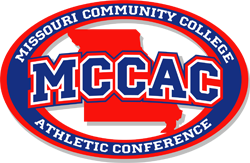 2023-24 All-Conference Men’s Basketball Team1st TeamJosh Meo – Mineral Area – Player of the Year Tekao Carpenter – Moberly Area Amarion Dickerson – Mineral Area Cliff Barrow – State Fair Xavier Sykes – Moberly Area Kyle Germany – West Plains Caleb Young – Three Rivers Anthony Sellars – Three RiversJemeal Goines – St. Louis Akili Evans – Moberly Area 2nd TeamMarcus Watson Jr. – Mineral Area Freddie Cooper – Moberly Area Meechie White – Three RiversJaylen Boyd – Jefferson Devin Davis – St. Louis Preston Turner – Mineral Area Isaiah Jackson – State Fair Jamaray Davenport – St. Louis  Coach of the Year – Pat Smith – Moberly Area 